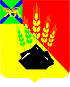                                                           ДУМАМИХАЙЛОВСКОГО МУНИЦИПАЛЬНОГО          РАЙОНА  Р Е Ш Е Н И Е с. Михайловка13.12.2016 г.	                                                                                    № 155О Плане работы Думы Михайловского     муниципального района на 1 квартал 2017 года        Руководствуясь Уставом Михайловского муниципального района, Регламентом Думы Михайловского муниципального района, Дума Михайловского муниципального района					Р Е Ш И Л А :1. Утвердить План работы Думы Михайловского муниципального района на 2 квартал 2016 года (прилагается).2. Контроль  за выполнением  данного решения возложить на председателей постоянных комиссий Думы Михайловского муниципального района.3. Настоящее  решение вступает в силу со дня его принятия.Председатель Думы Михайловскогомуниципального района                                                           В.В. ЛомовцевПлан работыДумы Михайловского муниципального районана 1 квартал  2017 годаПредседатель Думы Михайловскогомуниципального района						В.В. Ломовцев№ п/пМероприятияДата проведенияОтветственныеВносят проекты решенийI.Нормотворческая  деятельность:1. Подготовка нормативно-правовых документовВесь периодЛомовцев В.В.Мезько П.П.Родина С.АКрюкова  Ю.М.II.Заседания Думы Михайловского муниципального района:              Заседания Думы Михайловского муниципального района:              Заседания Думы Михайловского муниципального района:              Заседания Думы Михайловского муниципального района:              Внесение изменений и дополнений в Устав Михайловского муниципального района1 квартал(в случае изменения действующего законодательства РФ)Ломовцев В.В.Демченко В.Н.Заяц О.П.Петухова В.Н.Управление правового обеспеченияО реализации программы комплексного развития систем коммунальной инфраструктуры Михайловского муниципального района на 2012-2020 годы» и перспектива на 2017-2018 года»1 кварталЛомовцев В.В.Демченко В.Н.Заяц О.П.Петухова В.Н.Управление жизнеобеспеченияПроект на уточнение бюджета на 2017 год и плановый период 2018-2019 гг.1 кварталЛомовцев В.В.Демченко В.Н.Заяц О.П.Петухова В.Н.Управление финансовО согласовании перечней имущества, передаваемого из муниципальной собственности сельских поселений в собственность Михайловского муниципального района1 кварталЛомовцев В.В.Демченко В.Н.Заяц О.П.Петухова В.Н.Управление по вопросам градостроительства, имущественных  и земельных отношенийОб утверждении ставок арендной платы за использование земельных участков, находящихся в муниципальной собственности, и государственная собственность на которые не разграничена1 кварталЛомовцев В.В.Демченко В.Н.Заяц О.П.Петухова В.Н.Управление по вопросам градостроительства, имущественных и земельных  отношений О межведомственном взаимодействии органов и учреждений системы профилактики в работе по предупреждению безнадзорности, социального сиротства и преступлений в отношении несовершеннолетних за 2016 год»1 кварталЛомовцев В.В.Демченко В.Н.Заяц О.П.Петухова В.Н.Комиссия по делам несовершеннолетних и защите их правОб утверждении Положения об оплате труда муниципальных служащих органов местного самоуправления Михайловского муниципального районаянварьЛомовцев В.В.Демченко В.Н.Заяц О.П.Петухова В.Н.Руководитель аппаратаОб утверждении Положения о конкурсе на замещение вакантной должности муниципальной службы и включение в кадровый резерв органов местного самоуправления Михайловского муниципального районафевральЛомовцев В.В.Демченко В.Н.Заяц О.П.Петухова В.Н.Руководитель аппаратаОб утверждении Положения об аттестации муниципальных служащих органов местного самоуправления Михайловского муниципального районамартЛомовцев В.В.Демченко В.Н.Заяц О.П.Петухова В.Н.Руководитель аппаратаУточнение бюджета на 600 000 рублей (в расчете по 100 000 на одно сельское поселение) для внесения изменений в Правила землепользования и застройки населенных пунктов Михайловского муниципального района, разработанные проектировщиком ООО «Проект Строй» г. Владивосток, для приведения в соответствие с действующим законодательством (для внесения изменений в графические материалы, исправления условных обозначений территориальных зон в оглавлении ПЗиЗ и обозначениями зон в текстовых материалах, для установления новых условно разрешенных видов использования земельных участков и объектов капитального строительства, установления предельных размеров земельных участков и параметров разрешенного строительства для всех территориальных зон)февраль-мартЛомовцев В.В.Демченко В.Н.Заяц О.П.Петухова В.Н.Отдел архитектуры и градостроительстваУточнение бюджета на 2 000 000 рублей (в расчете площади территории 31 га) для формирования проекта планировки и проекта межевания территории территориальной зоны Ж1, выделенной для обеспечения правовых условий застройки жилых микрорайонов многоквартирными жилыми домами до 5 этажей включительно, поскольку в соответствии с пп. 4 п. 3 ст. 11.3 Земельного кодекса Российской Федерации, исключительно в соответствии с утвержденным проектом межевания территории осуществляется образование земельных участков в границах элемента планировочной структуры, застроенного многоквартирными домами. (Михайловское сельское поселения)февраль-мартЛомовцев В.В.Демченко В.Н.Заяц О.П.Петухова В.Н.Отдел архитектуры и градостроительства III.Заседания постоянных комиссий:1. Вопросы рассматриваются согласно планов работы комиссийпо плану работы комиссийпредседатели комиссий председатели комиссий IV.Контроль за ходом выполнения решений Думы Михайловского муниципального района, принятых программянварь-март2017 годаЛомовцев В.В.Мезько П.П.Демченко В.Н.Заяц О.П.Петухова В.Н.Чавин Л.В.Ломовцев В.В.Мезько П.П.Демченко В.Н.Заяц О.П.Петухова В.Н.Чавин Л.В.V.Организационные мероприятия, методическая работа:V.Организационные мероприятия, методическая работа:V.Организационные мероприятия, методическая работа:V.Организационные мероприятия, методическая работа:V.Организационные мероприятия, методическая работа:1.Работа на территории избирательных округов с избирателями, главами поселений, муниципальными комитетами, оказание методической помощиРабота на территории избирательных округов с избирателями, главами поселений, муниципальными комитетами, оказание методической помощиПостоянноЛомовцев В.В.Мезько П.П.депутаты2.Организация работы Совета председателей представительных органов 1 и 2 уровняОрганизация работы Совета председателей представительных органов 1 и 2 уровняВесь периодЛомовцев В.В.Мезько П.П.3.Проведение заседания Совета представительных органов местного самоуправления Михайловского муниципального районаПроведение заседания Совета представительных органов местного самоуправления Михайловского муниципального районаПо графикуЛомовцев В.В.Мезько П.П.4.Прием депутатами  избирателей в избирательных округах, работа с письмами, заявлениями гражданПрием депутатами  избирателей в избирательных округах, работа с письмами, заявлениями гражданПо графикуДепутаты5. Прием избирателей, работа с письмами и заявлениями гражданПрием избирателей, работа с письмами и заявлениями гражданПостоянноАппарат Думы6.Работа с депутатами Краевого ЗАКСа Приморского краяРабота с депутатами Краевого ЗАКСа Приморского краявесьпериодЛомовцев В.В.Мезько П.П.7.Организация подготовки и проведения заседаний Думы ММР и постоянных комиссийОрганизация подготовки и проведения заседаний Думы ММР и постоянных комиссий1 раз в месяцАппарат Думы8.Подготовка страницы в газете «Вперед»: «Дума Михайловского муниципального района: проблемы, решения»Подготовка страницы в газете «Вперед»: «Дума Михайловского муниципального района: проблемы, решения»ВесьпериодЛомовцев В.В.Мезько П.П.Родина С.А.Крюкова Ю.М.9.Участие депутатов в краевых и районных мероприятиях Участие депутатов в краевых и районных мероприятиях По графикуДепутаты10.Обмен опытом работы с представительными органами Приморского края.Обмен опытом работы с представительными органами Приморского края.По отдельному графику Ломовцев В.В.Мезько П.П.11.Проведение  депутатского часа по возникшим проблемам.Проведение  депутатского часа по возникшим проблемам.В день заседания Думы ММРЛомовцев В.В.Мезько П.П.Аппарат Думы 